文件编号：HJ-2019-01                 文件状态：受控非受控预案版本：第一版沈阳中天热力有限公司突发环境事件应急预案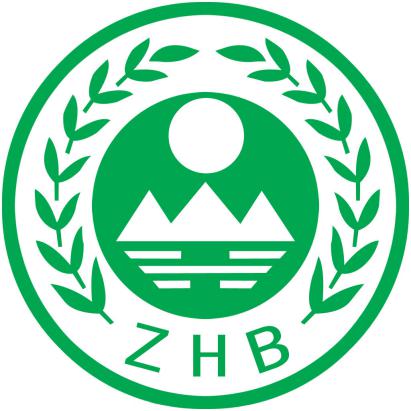 委托单位：沈阳中天热力有限公司编制单位：辽宁万益职业卫生技术咨询有限公司2019年5月批准页为了全面贯彻落实国家法律法规、标准规范，规范应急管理工作，加强环境安全健康（EHS）工作的领导和管理，提高应对风险和防范事件的能力，建立健全沈阳中天热力有限公司的环境安全应急体系，保障职工安全健康和环境生命财产安全，避免和最大限度地减少人员伤亡、财产损失和事件对环境及社会的影响，沈阳中天热力有限公司特组织编制了《沈阳中天热力有限公司突发环境事件应急预案》。本预案是本单位实施突发环境事件应急救援工作的规范性文件，用于规范、指导单位突发环境事件的应急救援行动。《沈阳中天热力有限公司突发环境事件应急预案》由沈阳中天热力有限公司委托辽宁万益职业卫生技术咨询有限公司编制，经单位内部及相关专家讨论评估后，现正式发布。批准人：日期：   年  月   日突发环境事件应急预案修订记录表目 录1总则	11.1编制目的	11.2编制依据	11.3适用范围	41.4事件分级	41.5工作原则	51.6应急预案体系	52基本情况	62.1企业基本情况	62.2原辅材料使用情况	62.3主要设备、设施	72.4污水处理工艺	72.5“三废”产生及处理情况	102.6周边环境风险受体	103环境风险源与情景假设	143.1环境风险识别	143.2突发环境事件情景分析	143.3风险目标	144组织机构及职责	164.1应急组织体系	164.2应急组织机构人员及职责	165预防与预警	185.1预防工作	185.2预警工作	206应急响应与处置	236.1分级响应机制	236.2响应启动条件	236.3响应流程	236.4信息报送	256.5应急准备	276.6协调与指挥	276.7应急处置	286.8应急监测	366.9信息发布和舆论引导	377应急终止	397.1应急终止条件	397.2应急终止程序	397.3应急终止后的行动	398后期处置	408.1善后处置	408.2次生灾害防范	408.3调查与评估	418.4恢复与重建	419应急保障	429.1应急物资保障	429.2应急队伍保障	429.3应急资金保障	429.4应急制度保障	4310预案监督与管理	4410.1应急培训	4410.2预案演练	4510.3责任与奖惩	4811附则	4911.1术语和定义	4911.2预案发布、实施和修订	5112附件及附图	53附件1内部应急救援通讯录	54附件2外部应急救援通讯录	55附件3企业突发环境事件报告表	56附件4处置操作卡	57附图1企业地理位置图	58附图2企业平面布置图	59附图3大气环境风险受体图	60附图4 水环境风险受体图	61附图5 企业四至图	62附图6 应急疏散及应急物资分布图	63附图7 环境风险单元分布图	641总则1.1编制目的为建立、健全沈阳中天热力有限公司（以下简称“中天热力”）环境安全与生产统一指挥、功能齐全、反应灵敏、运行高效的应急管理体系，有效防范和及时处置各类突发环境污染事件，提高中天热力应对突发环境事件的能力，确保一旦发生突发环境事件，能及时、正确、迅速、有效地控制事态，将事件影响降到最低限度，特制定本预案。在突发环境事件应急响应工作中，本预案力求的目标是：确保事件影响的所有人员，包括厂区内员工和外来人员，以及厂外周边群众的生命安全和健康；防止事故对周边环境造成严重污染；避免或减少公司财产损失和对公司公众形象的不良影响；实现公司与地方政府和相关部门现场处置工作的顺利过渡和有效衔接。本预案制定了培训演练计划和相关评审与修订工作程序，通过不断补充与完善保证应急预案的实用性、可行性和操作性。1.2编制依据1.2.1法律法规（1）《中华人民共和国环境保护法》（2015年1月1日）；（2）《污水综合排放标准》（GB 8978-2002）；（3）《大气污染物综合排放标准》（GB 16297-1996）；（4）《土壤环境质量标准》（GB 15618-2018）；（5）《地表水环境质量标准》（GB 3838-2002）；（6）《环境空气质量标准》（GB 3095-2012）；（7）《化学品分类、警示标签和警示性说明安全规程》（GB 20576-GB 20602）；（8）《国家突发环境事件应急预案》（国办函〔2014〕119号）；（9）《突发环境事件应急管理办法》（2015年6月）；（10）《突发环境事件信息报告办法》（环境保护令第17号）；（11）《企业事业单位突发环境事件应急预案备案管理办法》（试行，环发〔2015〕4号）；（12）《企业突发环境事件风险评估指南（试行）》（环办函〔2014〕34号）；（13）《企业突发环境事件风险分级方法》（HJ 941-2018）；（14）《化学品分类和标签规范 第18部分：急性毒性》（GB 30000.18-2013）；（15）《化学品分类和标签规范 第28部分：对水生环境的危害》（GB 30000.28-2013）；（16）《危险化学品安全管理条例》（2013年12月）；（17）《危险化学品重大危险源辨识》（GB 18218-2018）；（18）《危险化学品名录》（2015版）；（19）《建设项目环境风险评价技术导则》（HJ/T169-2018）；（20）《锅炉大气污染物排放标准》（GB 13271-2014）。1.2.2地方性法律、法规（1）《辽宁省环境保护条例》（2018年2月）；（2）《辽宁省大气污染防治条例》（2017年8月）；（3）《辽宁省水污染防治条例》（2019年2月）；（4）《辽宁省突发环境事件应急预案》（2014年2月）；（5）《沈阳市大气污染防治条例》（2003年9月）；（6）《沈阳市水污染防治条例》（1999年12月）；（7）《沈阳市企业事业单位突发环境事件应急预案备案管理办法》（沈环保[2017]271号）。1.2.3其他文件（1）《沈阳国际特种机床装备成集中供热工程环境影响报告书》（2013年3月）；（2）《关于沈阳国际特种机床城集中供热工程建设项目竣工环境保护分期验收的批复》（于洪环保验字[2017]020号）；（3）《关于对沈阳国际特种机床装备城集中供热工程环境影响报告书的批复》（沈环保验字[2013]0033号）；（4）《关于沈阳中天热力有限公司2台100吨锅炉配套环境脱销项目环境影响报告表的批复意见》（沈环保于洪审字[2018]135号）；（5）《沈阳中天热力有限公司锅炉废气检测报告》；（6）企业其他资料。1.3适用范围此预案适用于中天热力异常情况下防控管理工作以及突发环境事件时的预防预警、应急处置和救援工作。超出了本预案应急能力，则与上级政府发布的其他应急预案衔接，当上级预案启动后，本预案作为辅助执行。1.4事件分级参考《国家突发环境事件应急预案》以及《沈阳市突发环境事件应急预案》中的环境污染事件分级标准，根据《中天热力环境风险评估报告》识别出企业可能发生的环境事件，结合企业的实际情况，制定中天热力环境事件分级标准。按照突发事件性质、环境影响的程度和范围，将公司突发环境事件从重到轻依次分为重大环境事件（Ⅰ级社会级）、较大环境事件（Ⅱ级企业级）、一般环境事件（Ⅲ级车间级）。表1-1企业突发环境事件分级一览表1.5工作原则以人为本、环境优先，预防为主、自救互救，先期处置、快速响应，科学应急、统一领导，整合资源、联动处理。1.6应急预案体系本预案根据有关法律、法规、规章和各级人民政府及其有关部门制定应急预案的编制要求而制定，并与上级政府和主管部门的预案相对应、相衔接。本预案针对中天热力的具体情况制定，与公司安全生产应急预案互相衔接协调，共同组成应对突发环境事件的完整体系。体系详见图1-1。图1-1中天热力突发环境事件应急预案体系2基本情况2.1企业基本情况沈阳中天热力有限公司（以下简称“中天热力”）位于沈阳市于洪区东民村机床七号街和机床一号路交汇处。占地面积56003.95m2，建筑面积20935.17m2，包括锅炉房、辅助间、上煤间、蓄水池、配煤仓库等建筑物，烟囱高度60m，主要从事供暖服务。供暖面积达700万m2。厂区地理坐标北纬41°48′49″、东经123°14′34″，现有员工32人。每年生产日150天，每天运行24小时。总投资21070万元，其中热源厂工程12511万元，辅助生产系统308万元，其他工程费用5624万元，基本预备费2627万元。企业基本情况见表2-1。平面布置图见附图1。表2-1企业基本情况一览表2.2原辅材料使用情况中天热力主要原辅材料情况详见表2-2。表2-2 锅炉房原辅料使用情况2.3主要生产设备、设施中天热力主要的生产设备及设施见表2-3。表2-3 主要设备表2.4生产工艺锅炉房工艺整套系统包括烟气系统、吸收塔系统、脱硫液循环系统、渣处理系统、脱硫剂制备系统与电气控制系统等。锅炉房采用PNCR法脱硝技术：脱硝药剂经过风力输送到锅炉的合适的脱硝反应区域，使其与烟气充分混合并接触反应。脱硝反应温度为450~1000℃，脱硝剂与烟气中NOｘ反应迅速。锅炉房除尘采用布袋除尘器：布袋除尘器采用多孔滤布制成的滤袋将尘粒从烟气中分离出来。工作时，烟气从外向内流过滤袋，尘粒被挡在滤袋外面。除尘后烟气经过引风机进入文丘里喷淋脱硫塔进行脱硫处理，脱硫后的烟气直接经烟道进入烟囱排入大气。脱硫液采用塔外循环的吸收方式，吸收了SO2的脱硫液流回塔底，溢流通过排水沟槽进入氧化池，氧化后的液体到沉淀池进行沉淀上清液，流入循环池，由变频缓冲泵加入氢氧化镁浆液调整循环液pH值，再经循环泵将脱硫液打入喷淋层进行脱硫，实现对脱硫液中脱硫剂浓度和pH值的相对稳定的控制，保证脱硫效率。由于循环液中的固体颗粒会出现积累，以及脱硫后生成的硫酸镁沉淀，沉淀物在沉淀池内沉积，要及时定期清除。灰渣处理系统主要由氧化池、沉淀池、行车抓斗、干渣池构成。沉淀进过行车抓斗抓到干渣池中，定期由铲车定期清除外运处理。在原有脱硫循环池中增设循环池搅拌器2台，增加曝气效率，减少停留时间，便于提高副产物浆液沉积效率。工艺流程见图2-1。图2-1 工艺流程图图2-2 脱硝工艺流程图2.5“三废”产生及处理情况主要从事城市居民供暖服务。企业产生的废气主要为烟尘、SO2、NOx及煤场和渣场产生的粉尘、脱硫石膏：煤炭燃料产生的烟气，经由脱硫（双碱法）、脱硝（PNCR法）及除尘（布袋除尘）净化处理后，通过60m烟囱排放；煤场封闭，并采取水喷洒、遮盖等措施抑制扬尘。脱硫石膏年产生489吨，存放最大量为10吨，存放在脱硫池旁的固定区域，最终去向为建材厂。企业软化水处理排污水、冷却水、锅炉排污水及冲洗水全部回用于除灰渣，不外排；生活污水经化粪池处理后通过市政排水管网进入沙岭污水处理厂处理。企业产生的固体废物主要为灰渣及生活垃圾：灰渣经湿式除渣设施处理后运至沈阳市于洪区洪福建筑材料厂综合利用；生活垃圾定点存放，由于洪区环卫统一处理。详细信息见表2-4。表2-4 风险物质储存及“三废”处理情况2.6周边环境风险受体根据《企业突发环境事件风险评估指南（试行）》（环办〔2014〕34号），大气环境风险受体是指以企业厂区边界计，周边5km范围内的居住、医疗卫生、文化教育、科研、行政办公、重要基础设施、企业等主要功能区域内的人群、保护单位、植被等；水环境风险受体是指企业雨水排口（含泄洪渠）、清净下水排口、废水总排口下游10km范围内的饮用水水源保护区、自来水厂取水口、自然保护区、重要湿地、特殊生态系统、水产养殖区、鱼虾产卵场、天然渔场等。2.6.1大气环境风险受体企业位于沈阳市于洪区东民村机床七号街和机床一号路交汇处，属于环境空气二类功能区，确定环境空气质量标准执行《环境空气质量标准》（GB3095-2012）二级标准，距企业厂区边界5km范围内的大气环境保护目标见表2-5和附图3。表2-5 大气环境风险受体情况表2.6.2水环境风险受体企业水环境风险受体主要是二道河子河（小浑河），执行《地表水环境质量标准》（GB3838-2002）水质标准III类。企业水环境风险受体情况见表2-6，水环境风险受体图见附图4。表2-6 水环境风险受体情况表2.6.3周边企业情况中天热力位于于洪区东民村机床七号街和机床一号路交汇处，地理坐标北纬41°48′49″、东经123°14′34″，中天热力东侧为辽宁御源泉食品有限公司、西侧为空地，北侧为空地，南侧为厂房。企业四至图见附图5。3环境风险源与情景假设3.1环境风险识别由《中天热力环境风险评估报告》知，中天热力潜在的环境风险单元详见表3-1。表3-1潜在环境风险单元识别结果3.2突发环境事件情景分析由3.1风险源识别可知企业存在的潜在环境风险单元，结合环境风险识别、同类事故案例及现有防控措施，对中天热力突发环境事件做出情景假设，见表3-2。表3-2企业突发环境事件情景假设分析3.3风险目标根据风险评估结果及风险源产生事故类型，确定以下危险场所为企业应急救援危险目标，按事故发生可能性及严重程度排列见表3-3。表3-3 环境风险目标一览表4组织机构及职责4.1应急组织体系中天热力成立了突发环境事件应急指挥部，下设应急办公室，负责应急预案的编制、审查、备案、物资和人员保证、演练、评估、修订等应急救援的管理工作。应急组织体系图见图4-1。各应急救援组人员名单及联系方式见附表1。图4-1中天热力应急组织体系图4.2应急组织机构人员及职责应急组织机构人员及职责见表4-1。表4-1应急组织机构及职责5预防与预警5.1预防工作5.1.1风险源监控依照“早发现、早报告、早处置”的原则，对于环境风险源的监控采用人工监控和仪器监控两种方式。人工监控主要是一些日常的巡查；仪器监控主要是视频监控等。5.1.2风险防范措施（1）企业燃煤原料在封闭煤场堆放，并铺设防尘网；煤场地面硬化。渣场灰渣日产日清，但现状还有部分灰渣尚未及时运出厂区，临时堆放在渣场，并铺设防尘网，脱硫石膏存放在脱硫池旁的固定区域，最终去向为建材厂；生产废水进脱硫沉淀池循环回用于除渣工序；雨水、生活污水进化粪池处理后进市政管网；设置废气在线监测设备，实时监测烟尘、SO2、NOx动态，超标立即报警。（2）按照《中天热力环境风险评估报告》完善环境风险防控和应急措施的实施计划，事故状态下做好超标污水及消防废水的收集；（3）企业现有《沈阳中天热力有限公司环保事故应急预案》（2018年10月15日）。缺少环境风险管理制度。建议根据企业自身情况，制定一套环境风险管理制度，明确企业及各个环境风险单元的管理要求，以有效降低事故发生的概率；（4）增加必备的应急物资、应急标识，建立应急物资管理台账，保证各个风险单元中应急物资的合理性，保证各单元防控设施的可用性，并及时更新补充；（5）定期检查脱硫脱硝设备，保证处理效率；（6）定期检查生产设备、卫生、消防，查事故隐患，发现问题及时上报；（7）定期对员工培训，并定期开展应急演练。（8）运输免责公司与原料运输方及产品购买方均签订合同，其运输路段均由对方负责，因此本预案不涉及原料及灰渣运输的应急工作。公司与运输承包方相对接的部门，从下列方面监督，如发现对方不能按照法律法规要求操作，及时报告公司：①危险化学品运输须有运营资质、经营许可，运输数量、运输路线均由公安部门许可后方可上路，并具备相应事故应急救援预案；②每次运输须向公安部门申报登记，填写危险化学品购买凭证，由专业运输公司负责；③运输易燃、易爆物品的机动车，其排气管应有阻火器，并悬挂危险品标志，并设危险品车辆登记台备查。押运人员不得少于2人。必须保持安全车速，保证车距，严禁超车、超速和强行会车。按指定路线和时间运输，避免在交通高峰期及繁华街道行驶和停留。装卸严格按照操作规范安全装卸；④运输过程中注意加强覆盖并严防散落；合理选址选线，尽量避让沿途的环境敏感点。5.2预警工作5.2.1预警的条件及分级企业针对可能发生的突发环境事件，开展环境风险分析；应急指挥部通过预报信息（如员工上报的预警信息、检测及检测设备数据和分析、监控设备预警系统、日常小型事故及设备故障等），分析判断突发环境事件的危害、影响程度及发展趋势，并作出相应的预警。按照突发事件严重性、紧急程度和可能波及的范围，突发环境事件的预警分为红色预警、橙色预警和黄色预警。根据事态的发展情况和采取措施的效果，预警颜色可以升级、降级或解除。收集到的有关信息证明突发环境事件即将发生或者发生的可能性增大时，按照相关应急预案执行。表5-1突发环境事件预警分级情况表5.2.2预警发布预警信息经企业应急指挥部收集并组织发布。预警信息应包括事件的类别、可能涉及范围、可能危害程度、可能延续时间、提醒事宜和应采取的相应措施等。预警信息可通过内部通讯系统、手机与无线通讯、内部信息网、沿线电子信息情报板、广播、电视以及人工告知等方式发布、调整和解除。5.2.3预警措施当发生突发环境事件时，采用以下报告程序，如图5-1。预警发布后，企业应做好以下预警措施：（1）通知与应急抢险无关的可能受到危害的人员做好撤离准备；各应急救援组相关人员进入应急待命状态，准备好应急抢险工具和物资，做好启动应急预案进行应急响应的准备；（2）针对突发事件可能造成的危害，封闭、隔离或者限制使用有关场所，中止可能导致危险扩大的行为和活动；（3）如需要，立即请求外部应急监测单位协助开展应急监测，随时掌握并报告事态进展情况。图5-1事故报告程序5.2.4预警级别调整和解除应急指挥部根据事态发展情况和采取措施的效果，应及时调整预警等级。污染事故得到控制，下达预警警报解除命令，通知各部门解除警戒，进入善后处理阶段。预警解除程序见图5-2。图5-2预警解除程序图6应急响应与处置6.1分级响应机制突发环境事件应急响应实行属地为主的原则。针对突发环境事件严重性、紧急程度、危害程度、影响范围、企业内部控制事态的能力以及需要调动的应急资源，企业突发环境事件应急响应分为三级响应机制（Ⅰ级、Ⅱ级、Ⅲ级）。超出本级应急处置能力时，应及时请求上一级应急救援指挥机构启动上一级应急预案。6.2响应启动条件根据预警级别不同，启动相应级别的突发环境事件应急响应。事故影响超出企业区域范围，启动Ι级响应；事故影响控制在企业区域范围，未影响到周边地区，启动Ⅱ级响应；事故影响控制在企业事故单元内，启动Ⅲ级响应。6.3响应流程根据不同响应级别，企业应急响应流程见表6-1，应急响应流程图见图6-1。表6-1企业各级应急响应流程一览表图6-1应急响应程序图6.4信息报送6.4.1内部报送（1）内部报送流程岗位人员在风险发生时第一时间报至应急办公室，应急办公室根据实际情况立即向应急指挥部报告。24小时值班电话：13842095157、024-25276690。报送流程：报警人员→应急办公室→应急指挥部（Ⅰ级、Ⅱ级）或部门负责人（Ⅲ级）。紧急报送流程：报警人员→119、110、120或应急指挥部（任何一位成员）。事故达到Ⅰ响应时，应急指挥部1小时内向沈阳市于洪区人民政府和沈阳市生态环境局于洪分局报告，请求支援。（2）内部报送主要内容a.环境污染事件发生的时间、单元、事故装置、泄漏（火灾、爆炸）物质、泄漏量和污染区域；b.人员伤亡情况；c.已采取的应急措施。6.4.2信息上报应急指挥部接到报告后，立即组织指挥并实施救援。确定响应级别后，应急指挥部必须报告沈阳市生态环境局于洪分局。并根据响应级别，迅速报告当地公安部门、卫生部门、消防部门以及周边单位和群众。确保企业依法报告突发环境事故，及时获得沈阳市于洪区人民政府和沈阳市生态环境局于洪分局的支持。6.4.3信息报送内容突发环境事件的报告分为初报、续报和处理结果报告三类。（1）初报内容应当包括但不限于以下内容：A、环境污染事件发生的时间、单元、事故装置、泄漏（火灾、爆炸）物质、泄漏量和污染区域；B、人员伤亡情况；C、事故简要情况及预测污染物的扩散趋势以及可能影响到的单元；D、已采取的应急措施；E、拟采取的措施。在应急处置过程中，通讯联络组应尽快了解事件发展情况，并随时通过电话、对讲机等向应急指挥部报告。（2）续报应当包括但不限于以下内容：A、泄漏物质的量以及其物理、化学性质；B、现场气象条件（风向、风速）；C、泄漏物质已造成的大气、水体污染情况；D、设施损坏情况；E、人员伤亡及疏散情况（人数、程度）；F、应急物资使用情况；G、已采取的应急处置措施和取得的效果；H、水体、大气和土壤污染情况及现场应急监测数据；I、请求政府部门协调、支援的事项。（3）处理结果报告在突发环境事件处理完毕后上报。处理结果报告采用书面报告，处理结果报告在初报和续报的基础上，报告处理突发环境事件的措施、过程和结果，事件潜在或间接危害以及损失、社会影响、处理后的遗留问题，参加处理工作的有关部门和工作内容，出具有关危害和损失的证明文件、责任追究等详细情况。处理结果报告应在突发环境事件处理完毕后立即送达。6.5应急准备应急指挥部接到事故报告后，根据事故发展情况，下达启动相应级别应急预案的指令，同时审定环境污染应急处置指导方案。通讯联络组立即通知各应急救援专业组组长，按照响应级别应急预案的职责进行现场处理。应急指挥部统一调配应急抢险队伍，应急办公室协调应急物资。6.6协调与指挥6.6.1指挥和协调机制应急指挥部负责指导、协调突发环境事件的应对工作。总指挥要正确分析掌握现场事故发展情况，及时正确、合理安排和部署人力、物力，集中力量有效控制事故，把损失降低到最低限度，将环境污染控制到最小范围。应急指挥部应立即赶赴事故现场做好现场指挥协调工作。所属各应急组按照分工，及时组织人员、物资到位，随时听从应急指挥部的指挥和调遣。各应急组所有成员接到命令后，按照事故抢险物品种类、事故发生地点及时穿戴防护用品，携带抢险工器具跑步到达事故现场。6.6.2配合有关部门应急响应当发生重大环境事件需要沈阳市于洪区人民政府和沈阳市生态环境局于洪分局等有关部门介入突发环境事件应急处置时，企业应当在事件发生的第一时间内向外部有关单位汇报事件情况，请求支援，同时应采取各项措施确保在事件发生后及时有效控制污染物进入外环境。当外部政府或有关部门到达现场后，应急指挥部应组织各应急救援小组开展如下工作：（1）将权力转交给政府部门组织的应急指挥组，企业配合协调各项指令的发布与实施；（2）向政府或有关部门提供企业现有的处置与防护技术；（3）配合政府部门开展应急监测，提供企业现有的相关监测设备及药剂；（4）提供企业储备的应急物资清单，用以现场的应对处置；（5）配合政府开展事件原因调查，并接受政府的相关处罚。6.7应急处置6.7.1现场污染处置措施企业燃煤原料在封闭煤场堆放，并铺设防尘网；煤场地面硬化。渣场灰渣日产日清，但现状还有部分灰渣尚未及时运出厂区，临时堆放在渣场，并铺设防尘网，脱硫石膏存放在脱硫池旁的固定区域，最终去向为建材厂；生产废水进脱硫沉淀池循环回用于除渣工序；雨水、生活污水进化粪池处理后进市政管网；设置废气在线监测设备，实时监测烟尘、SO2、NOx动态，超标立即报警。中天热力建立了环保的管理组织机构，新制定了多项环境管理制度。同时，企业在日常的生产管理中，常备一定数量的应急物资，事故发生时，可以第一时间响应和抢险救援。针对不同环境风险单元发生的突发环境事件，进行相应的应急处置措施如下：煤炉火灾应急措施：I第一发现人立即向应急办公室报告，进行先期处置：立即切断燃料管道的供给阀门及设备电源，并利用就近灭火器材控制火势，若无法控制立即撤出事故发生地，并拨打119报警；II应急办公室成员赶赴现场，向应急指挥部报告，说明现场具体情况；III现场处置组成员立即穿戴好防护用品，转移易燃易爆物品并参与救援；IV治安保卫组根据事故的影响区域划定警戒区，无关人员从侧风、上风向撤离至安全区；V通讯联络组清点事故现场人数及在岗作业人数；查明现场有无受伤或中毒人员，并将人数汇报给应急指挥部；VI待火灾扑灭后，应急办公室协助相关部门做好火灾善后工作。煤场爆炸、火灾应急措施：I第一发现人立即向应急办公室报告，进行先期处置：立即切断附近电源，并利用就近灭火器材控制火势，若无法控制立即撤出事故发生地，并拨打119报警；II应急办公室成员赶赴现场，向应急指挥部报告，说明现场具体情况；III现场处置组成员立即穿戴好防护用品，看准方向，把明火处周围用水压制，控制火势范围；参与火灾救援；IV治安保卫组根据事故的影响区域划定警戒区，无关人员从侧风、上风向撤离至安全区；V待火灾扑灭后，通讯联络组成员清点参与救援人数，及时汇报应急指挥部；应急办公室成员回收救援器材，有损坏的及时补充、修补。烟尘、SO2、NOx等废气超标排放应急措施：I第一发现人立即向应急办公室报告，进行先期处置；II应急办公室成员赶赴现场，向应急指挥部报告，说明现场具体情况；III现场处置组对废气逸散情况进行监测，治安保卫组根据气体的影响区域划定警戒区，无关人员从侧风、上风向撤离至安全区；IV现场处置组成员立即穿戴好防护用品，司炉人员配合应急救援小组根据现场情况进行运行方式的调整和故障设备的隔离；抢修人员配合应急救援小组进行抢修；V必要时喷雾状水驱散气体，同时使用沙袋构筑围堤，将废水引至脱硫沉淀池内；VI现场处置组对废气进行监测，根据监测结果调节方案，至监测合格后方可恢复运行。表6-2 除尘器故障处置乙炔气瓶泄漏、爆炸、火灾应急措施：I第一发现人报告应急办公室，并进行先期处置：立即停止作业，关闭减压阀；II现场处置组成员佩戴好防护用品，将气瓶转移至室外开阔地带，治安保卫组成员疏散周边人员，停止周边作业；III非气瓶着火：现场处置组成员应先扑灭外围被火源引燃的可燃物火势，切断火势蔓延途径，控制燃烧范围，并积极抢修受伤和被困人员。然后设法关闭气源阀门，用灭火器、消防水或是较厚的布淋湿捂住火苗即可灭火；IV气瓶着火：如确认泄漏口很大，无法堵漏，只需冷却着火容器及其周围容器和可燃物品，控制着火范围，可在确保其不爆炸的前提下，让其自行燃烧，直至烧尽熄灭；V如果因瓶阀不严，火焰沿瓶阀处向外喷射，可用水扑灭火势，也可用干粉、二氧化碳灭火，但仍需用水冷却烧烫的气瓶，防止爆炸；VI如果周边气瓶较多，应立即用水冷却事故瓶或周围受其烘烤的气瓶，使其降温，避免爆炸，在确保安全的前提下，可将事故瓶转移到安全地点，以免发生连环爆炸；VII应急指挥部应密切注意各种危险征兆，遇有火势熄灭后较长时间未能恢复稳定燃烧或受热辐射的容器安全阀火焰变亮耀眼、鸣叫、晃动等爆裂征兆时，总指挥必须适时做出准确判断，及时下达撤退命令，现场各应急救援小组成员应迅速撤离至安全地带。6.7.2现场隔离与紧急疏散措施6.7.2.1应急隔离措施由治安保卫组在厂内事故现场划定紧急隔离区域。（1）事故现场隔离方法：在事故发生后，在确定的范围内拉警戒线，并在明显路段标明警示标志。（2）事故现场隔离措施：在事故现场主要进出点派人把守，禁止与事故处理无关人员进入现场。（3）事故现场周边区域的交通：对厂区的相关道路进行交通管制，在相关路口设专门人员疏导交通。6.7.2.2紧急疏散措施在疏散时注意如下事项：（1）保持安全疏导秩序，防止出现拥挤、踩踏、摔倒的事故发生；（2）先安排事故威胁严重及危险区域的人员疏散，疏散中应按先老、弱、后员工、最后为救助人员疏散的顺序，尽量救助更多的人员撤离事故现场；（3）在有条件的情况下控制事故现场，为安全疏散创造有利条件；（4）逃生中注意自我保护，学会逃生的基本方法，指导逃生疏散人员，正确运用逃生方法，尽快撤离事故现场；（5）注意观察安全疏散标志，按其指引方向，尽快引导人员撤离事故现场；（6）应佩戴所需的劳动防护用品等。6.7.3医疗救援措施通讯联络组成员到达事故现场后，询问事故现场已核实人员数量与在岗作业总人数情况；查明现场有无受伤或中毒人员。现场处置组成员迅速使用担架将受伤或中毒人员脱离事故现场，按照受伤的不同程度或危险化学品的化学性质使用随身携带的药物、器具开展快速紧急救治；然后迅速将受伤或中毒人员送往就近医院救治救护；向医院抢救人员提供受伤或中毒者的在事故现场或来医院的途中的救治措施、目前情况及受伤或中毒接触或吸入的危险化学品的化学性质。现场急救措施详见表6-3。表6-3现场急救措施6.7.4安全防护（1）应急人员的安全防护①进入到污染区域的应急救援人员应按照事故的类型，做好个人防护。应急救援人员在进入事故点前，必须向应急指挥部报告每批参加应急救援人员数量和名单并登记。救援完成后，及时向应急指挥部报告任务执行情况以及人员安全状况，申请下达撤离命令，应急指挥部根据事故控制情况，必须做出撤离或继续救援抢险的决定，若接到撤离命令，应急救援人员撤离事故点至安全地带，清点人员，向应急指挥部报告。②进入环境事件现场实施救援的应急人员，必须配戴好个体防护器材，如：防火服、口罩及防毒面具等。应急救援人员不得穿带钉的鞋和化纤衣物，手机应关闭。注：在火灾现场禁止使用能打出火花的工具，禁止使用非防爆照明工具及非防爆通信联络工具；在有高温、火焰和烟雾的情况下，要尽量保持低体位逼近火源。③应急指挥部应采取询问和现场侦检的方法，了解和掌握事故发生的时间、事故波及的范围、潜在的险情，根据实际情况及时调整应急救援方案。应急办公室应积极调配相应的应急防护用品，保证用品充足供应。④在保证应急救援队伍人员安全的情况下控制险情的发展，现场处置组对抢险救援人员进行监护，一旦有异常情况，可能危及抢险救援人员安全时，应设法指挥和帮助抢险救援人员沿安全路线撤离。应急救援人员应根据不同类型环境事件的特点，配备相应的专业防护装备，采取全防护措施，严格执行应急人员出入事发现场程序。（2）受灾群众的安全防护治安保卫组负责组织群众的安全防护工作，主要工作内容如下：①根据突发环境事件的性质、特点，告知群众应采取的安全防护措施；②根据事发时当地的气象、地理环境、人员密集度等，确定群众疏散的方式，指定有关部门组织群众安全疏散撤离；③在事发地安全边界以外，设立紧急避难场所。（3）次生灾害防范次生灾害的防范主要包括3个方面：一是对环境保护目标进行应急监测，确认原生灾害对环境保护目标的影响程度；二是对原生灾害的合理处置，减少次生灾害发生的可能性及危害性；三是对环境敏感目标的保护措施，主要包括受影响的人群及水体。6.8应急监测突发环境事件发生时，中天热力可自行组织监测小组立即赶赴事故现场进行应急监测。应急监测方案执行《突发环境事件应急监测技术规范》（HJ589-2010）相关规定。布点原则：①采样段面（点）的设置一般以环境污染事故发生地点及其附近为主，同时必须注重人群和生活环境，考虑饮用水源地、居民住宅区空气等区域的影响，合理设置参照点，以掌握污染发生地点状况、反映事故发生区域环境的污染程度和污染范围为目的；②对被环境污染事故所污染的地下水、大气均应设置对照断面（点）、控制断面（点），尽可能以最少的断面（点）获取足够的有代表性的所需信息，同时需考虑采样的可行性和方便性。布点方法：①对于大气的监测应以事故地点为中心，在下风向按一定间隔的扇形或圆形布点，并根据污染物特性在不同高度采样，同时在事故点的上风向适当布设对照点；在可能受到污染影响的居民住宅区或人群活动区等敏感点必须设置采样点，采样过程中应注意风向变化，及时调整采样点位置。②对于地表水监测应在事故发生地及其下游布点，同时在事故发生地上游一定距离布设对照断面（点）；如地表水流速很小或基本静止，可根据污染物的特性在不同水层采样。③对于地下水的监测应在事故地点为中心，根据本地区地下水流向采用网格法或辐射法布设监测井采样，同时视地下水主要的补给源，在垂直于地下水流的上方向，设置对照监测井采样；在以地下水为饮用水源的取水处必须设置采用点。④对于土壤的监测应以事故地点为中心，按照一定间隔的圆形布点采样，并根据污染物的特性在不同深度采样，同时采集对照样品，必要时在事故地附近采集作物样品。表6-4应急监测点位及频次6.9信息发布和舆论引导环境污染突发事件信息发布由应急指挥部决定，信息发布应坚持如实、准确、客观的原则，决不能隐瞒事故情况，更不能扩大宣传。借助电视、广播、报纸、互联网等多种途径，主动、及时、准确、客观向社会发布突发环境事件和应对工作信息，回应社会关切，澄清不实信息，正确引导社会舆论。当发生社会级环境事件时，动用了社会资源，由政府部门视具体情况进行信息发布，本单位配合。7应急终止7.1应急终止条件当事件条件已经排除、污染物质已降至规定限值以内、所造成的危害基本消除时，由应急指挥部终止响应。7.2应急终止程序确认终止时，应急指挥部向所属各应急救援组下达应急终止命令。7.3应急终止后的行动（1）通知单位各部门以及附近周边公司、村庄和学校危险事故已经得到解除；（2）对现场工作人员、应急行动人员和受污染设备进行清洁净化；（3）对于环境事故发生的起因、过程和结果向有关部门详细报告；（4）全力配合事件调查小组，提供事故详细情况以及各监测数据等；（5）弄清事故发生原因，调查事故造成的损失并明确各人承担责任；（6）研究抢修方案，消除潜在隐患，为恢复正常工作做准备；（7）配合有关部门对突发环境污染事件的长期环境影响进行评估；（8）总结经验教训，对应急预案进行修订；（9）由各负责人维护、保养应急仪器设备；（10）事故原因调查、处置方案等各类资料进行整理存档。8后期处置8.1善后处置（1）对现场暴露工作人员、应急行动人员和受污染的设施、设备进行洗消清洁；（2）调查事件原因，初步评估事件影响、损失、危害范围和程度，查明人员伤亡情况；（3）全面检查和维护生产设施设备，清点救援物资消耗并及时补充，维护保养补充应急设备、设施和仪器；（4）对突发环境事件应急行动全过程进行评估，分析预案是否科学、有效，应急组织机构和应急队伍设置是否合理，应急响应和处置程序、方案制定执行是否科学、实用、到位，应急设施设备和物资是否满足需要等等；（5）编制应急救援工作总结报告，必要时对应急预案进行修订、完善；（6）根据实际情况在事件影响范围内进行后续环境质量监测，用以对突发环境事件所产生的环境影响进行后续评估；（7）根据监测数据对环境损害进行评估，根据当地政府和环保部门意见和要求采取修复措施。8.2次生灾害防范在事故调查组取证结束后，应立即对事故现场进行洗消，清理事故残留物及污染物。残留物及污染物的清理以不影响生产恢复和正常操作为标准，残留物要放在指定地点保管，待事故调查结束后再行处理；污染物洗消残液应注意收集，交由处置单位进行处理。（2）洗消工作由现场处置组负责。洗消工作包括现场洗消和参加救援人员的洗消。8.3调查与评估应急救援行动结束后，成立事故调查组，开展事故调查工作，并积极配合政府相关部门进行调查。调查组成员由本单位与事故无关人员组成，其他人员积极支持、配合事故调查。根据事故的严重性和潜在严重性的程度，对事故的原因、性质、影响范围、危害程度及经验教训等进行全面调查，提出防止此类事故再次发生的改进措施，对责任人提出处理意见，并形成污染事故调查报告上报有关部门，并配合环保部门对环境事件的中长期环境影响进行评估。8.4恢复与重建在突发环境事件应急终止后，由各个部门组织对事故中损坏的设施或设备进行修复，并逐步恢复正常运行。9应急保障9.1应急物资保障为全面加强应急物资储备工作，提高预防和处置突发环境事件的物资保障能力，中天热力储备了一些应急物资（详见表9-1），事故发生时，可以第一时间响应和抢险救援。企业的应急储备包括消防器材、应急抢险器材、个人防护用品等。建议企业做好应急物资的日常维护，及时更新、补充。建议企业增设应急物资情况见表9-2。表9-1现有应急物资一览表表9-2应增设应急物资一览表9.2应急队伍保障本预案成立了应急组织体系，应急指挥部下设3个应急救援专业组。各救援专业组组长做好本专业组的日常管理与建设，并定期开展培训与演练，保障应急状态下快速有效的处置。与区域内其他企业签订救援互助协议。9.3应急资金保障为确保资金足额投入，要制定应急救援过程的资金调配计划；保证先期的物资及器材储备资金投入，预备必要的补偿资金；做好后期有关资金理赔和补偿工作。9.4应急制度保障落实各岗位安全责任制，完善各项安全管理制度；建立与政府及周边单位的应急救援联动机制。企业内部应急救援通讯录和外部应急救援通讯录详见附件1和附件2。10预案监督与管理10.1应急培训10.1.1原则和范围为提高应急人员的技术水平与救援队伍的整体能力，在事故中快速、有序、有效的开展救援行动，应定期开展应急救援培训，同时也锻炼和提高队伍在遇到突发环境事件情况下能够快速抢险堵源、及时营救伤员、正确指导和帮助群众防护或撤离、有效消除危害后果、开展现场急救和伤员转送等应急救援技能，并提高应急反应综合素质，有效降低事故危害，减少事故损失。中天热力突发环境事件应急预案通过备案后，由企业负责组织、实施应急预案的培训工作。根据预案实施情况制定培训计划，采取多种形式对应急人员、员工与公众进行法律法规、应急知识和技能的宣传与培训，并做好记录和培训评估。10.1.2信息宣传公司应按照突发环境事件的特性，采取适当方式向周边群众宣讲可能造成的危害，广泛宣传相关法律法规、应急防护知识等。10.1.3应急人员培训内容包括：①危险重点部分的分布与事故风险；②事故报警与报告程序、方式；③火灾、泄漏的抢险处置措施；④各种应急设备设施及防护用品的使用；⑤应急疏散程序与事故现场的保护；⑥医疗急救知识与技能。同时应急培训应遵循以下原则：①针对性：针对可能发生的事故及承担的应急职责不同，对不同的人员予以不同的培训内容；②周期性：每年至少组织一次培训；③层次性：对不同的管理层或生产层等进行专门培训；④实战性：培训应贴近实际应急活动。10.1.4员工与公众培训内容包括：①可能造成的重大危险事故及其后果；②事故前的报警与事故后的报告；③灭火器的使用与基本灭火方法；④泄漏处置与化学品基本防护知识；⑤疏散撤离的组织、方法和程序；⑥自救与互救的基本常识。10.2预案演练应急演练是检验、评价和保持应急能力的一个重要手段。它可在事故真正发生前暴露预案和程序的缺陷；发现应急资源的不足（包括人力和设备等）；改善各应急部门、机构、人员之间的协调；增强公众对突发重大事故救援的信心和应急意识；提高应急人员的熟练程度和技术水平；进一步明确各自的岗位与职责；提高各级预案之间的协调性；提高整体应急反应能力。为了保证本预案的可行性和适用性，公司组织预案演练。10.2.1演练形式与频次应急演练至少每年一次，除定期进行全面的演练和训练外，还要针对通讯、消防、医疗、泄漏控制、监测、净化和清洁，以及人员疏散等关键要素进行演练。对于一般污染事件桌面演练，利用地图、沙盘、流程图、计算机模拟等辅助手段，针对事先假定的演练情景，讨论和推演应急决策及现场处置的过程，从而促进相关人员掌握应急预案中所规定的职责和程序，提高指挥决策和协同配合能力。桌面演练在室内完成。对于易形成较大至重大污染事件，利用应急处置涉及的设备和物资，针对事先设置的突发事件情景及其后续的发展情景，通过实际决策、行动和操作，完成真实应急响应的过程，从而检验和提高相关人员的临场组织指挥、队伍调动、应急处置技能和后勤保障等应急能力。实战演练要在特定场所完成。10.2.2演练计划和程序中天热力每年组织一次综合性的应急救援演练，各部门每半年至少进行一次部门级救援预案的应急演练。预案演练由企业负责组织实施。具体如下：（1）演练准备一般包括以下步骤：成立演练组织小组、确定演练目的及演练目标、确定演练范围、选择演练类型、编制演练方案等。（2）公司各应急救援队伍应根据所设定的演练目标特点，制定演练方案，进行实地演练。各部门的应急演练由各部门负责组织进行，企业派人现场检查指导。（3）应建立完整的演练记录（包括演练方案、各专业救援队伍到达现场时间、演练总结，演练过程中出现的异常情况等），作为评价和修定预案的参考资料，并作为应急救援档案保存。（4）演练时，应避免给正常生产与社会生活造成干扰。10.2.3演练评估与总结预案演练要全过程记录演练过程，在全面分析演练记录及相关资料的基础上，对比参演人员表现与演练目标要求，对演练活动及其组织过程作出客观评价，并编写演练评估报告。所有应急演练活动都应进行演练评估。在演练结束后，要根据演练记录、演练评估报告、应急预案、现场总结等材料，对演练进行系统和全面的总结，并形成演练总结报告。演练参与单位也可对本单位的演练情况进行总结。演练总结报告的内容包括：演练时间和地点、目的、参演单位和人员、演练方案概要、发现的问题与原因、经验和教训，以及改进有关工作的建议等。10.2.4成果运用与文件归档备案对演练暴露出来的问题，应当及时采取措施予以改进，包括修改完善应急预案、有针对性地加强应急人员的教育和培训、对应急物资装备有计划地更新等，并建立改进任务表，按规定时间对改进情况进行监督检查。在演练结束后应将演练计划、演练方案、演练评估报告、演练总结报告等资料归档保存。对于由上级有关部门布置或参与组织的演练，或者法律、法规、规章要求备案的演练，应当将相应资料报有关部门备案。10.3责任与奖惩10.3.1责任依照《中天热力突发环境事件应急预案》要求对应急处置工作实行行政领导责任制和责任追究制。10.3.2奖励依照《中天热力突发环境事件应急预案》要求，由应急指挥部对在应急管理工作中做出突出贡献的先进集体和个人应给予表彰和奖励。10.3.3惩罚企业应急指挥部对迟报、谎报、瞒报和漏报重特大突发环境事件的重要情况或应急工作中有其他失职、渎职的行为，应按照相关法律法规和企业管理制度规定对有关责任单位和责任人进行处理；对构成犯罪的，由企业相关部门移交司法机关，依法追究刑事责任。11附则11.1术语和定义（1）突发环境事件是指由于污染物排放或者自然灾害、生产安全事故等因素，导致污染物或者放射性物质等有毒有害物质进入大气、水体、土壤等环境介质，突然造成或者可能造成环境质量下降，危及公众身体健康和财产安全，或者造成生态环境破坏，或者造成重大社会影响，需要采取紧急措施予以应对的事件。（2）危险化学品指属于爆炸品、压缩气体和液化气体、易燃液体、易燃固体、自燃物品和遇湿易燃物品、氧化剂和有机过氧化物、有毒品和腐蚀品的化学品。（3）环境污染事故指由于违反环境保护法规的经济、社会活动与行为，以及意外因素的影响或不可抗拒的自然灾害等原因使环境受到污染，国家重点保护的野生动植物、自然保护区受到破坏，人体健康受到危害，社会经济与人民财产受到损失，造成不良社会影响的突发性事件（4）应急预案指根据对可能发生的环境事件的类别、危害程度的预测，而预先制定的、有关预防预警、应急准备、应急响应、紧急救援等一系列应急行动的方案。预案要充分考虑现有物质、人员及环境风险源的具体条件，能及时、有效地统筹指导突发环境事件应急救援行动。（5）应急救援一般是指针对突发、具有破坏力的紧急事件采取预防、预备、响应和恢复的活动与计划。（6）应急演练为检验应急预案的有效性、应急准备的完善性、应急响应能力的适应性和应急人员的协同性而进行的一种模拟应急响应的实践活动。环境风险是由人类活动引起或由人类活动与自然界的运动过程共同作用造成的，通过环境介质传播的，能对人类社会及其生存、发展的基础——环境产生破坏、损失乃至毁灭性作用等不利后果的事件的发生概率。环境风险具有两个主要特点，即不确定性和危害性。（8）后期处置是指突发环境事件得到基本控制后，为使生产、工作、生活、社会秩序和生态环境恢复正常所采取的一系列善后处理行动。（9）应急准备针对可能发生的环境污染事件，为迅速、有序地开展应急行动而预先进行的组织准备和应急保障。（10）应急监测环境应急情况下，为发现和查明环境污染情况和污染范围而进行的环境监测。包括定点监测和动态监测。11.2预案发布、实施和修订11.2.1预案的发布预案经评审完善后，由企业负责人签署发布，按规定报本地环保部门备案。同时，明确实施的时间、抄送的部门、企业、社区等。并建立发放登记，记录发放时间、发放分数、接受部门、接受时间、签收人等有关信息。11.2.2预案的实施预案批准发布后，企业应组织落实预案中的各项工作，进一步明确各项职责及任务分工；并对员工加强应急知识的宣传、教育及培训，定期组织应急预案演练，实现应急预案持续改进。11.2.3预案的修订结合环境应急预案实施情况，至少每三年对环境应急预案进行一次回顾性评估。有下列情形之一的，及时修订：（1）面临的环境风险发生重大变化，需要重新进行环境风险评估的；（2）应急管理组织指挥体系与职责发生重大变化的；（3）环境应急监测预警及报告机制、应对流程和措施、应急保障措施发生重大变化的；（4）重要应急资源发生重大变化的；（5）在突发事件实际应对和应急演练中发现问题，需要对环境应急预案作出重大调整的；（6）其他需要修订的情况。对环境应急预案进行重大修订的，修订工作参照环境应急预案制定步骤进行。对环境应急预案个别内容进行调整的，修订工作可适当简化。11.2.4预案的实施时间本预案自发布之日起开始实施。12附件及附图附件1内部应急救援通讯录附件2外部应急救援单位通讯录附件3 企业突发环境事件报告表附件4 处置操作卡附图1企业地理位置图附图2企业平面布置图附图3大气环境风险受体图附图4水环境风险受体图附图5企业四至图附图6应急疏散及应急物资分布图附图7 环境风险单元分布图附件1内部应急救援通讯录表1内部应急救援通讯录附件2外部应急救援通讯录表2外部应急救援联系表附件3企业突发环境事件报告表企业突发环境事件信息初报表填报单位（盖章）：时间：注：1.同时传送现场照片及敏感点分布图；2.所填时间精确到分钟；3.若上级部门有新的报送格式，按新的规定执行。附件4处置操作卡乙炔现场应急处置卡附图1企业地理位置图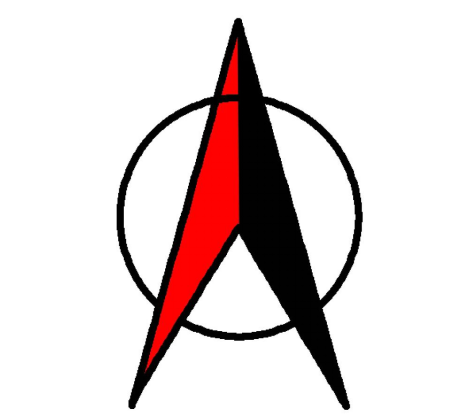 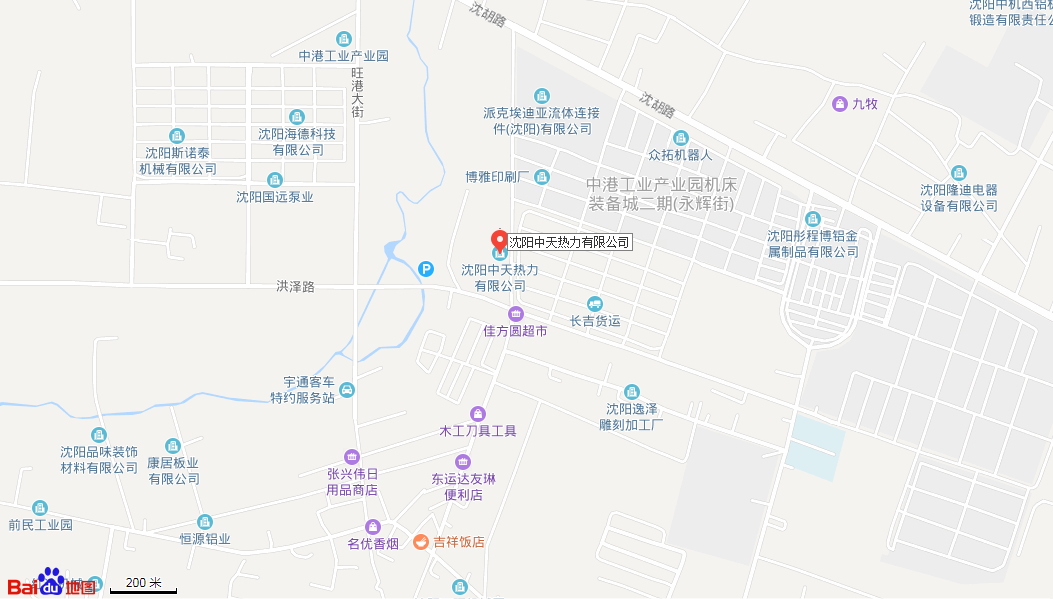 附图2企业平面布置图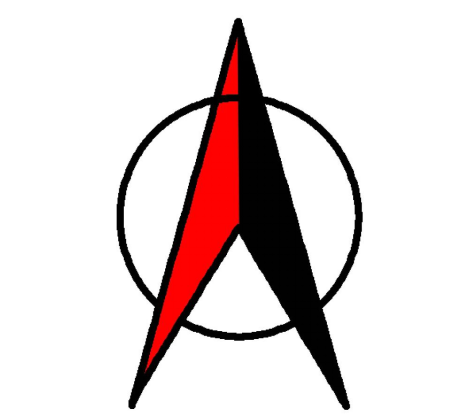 附图3大气环境风险受体图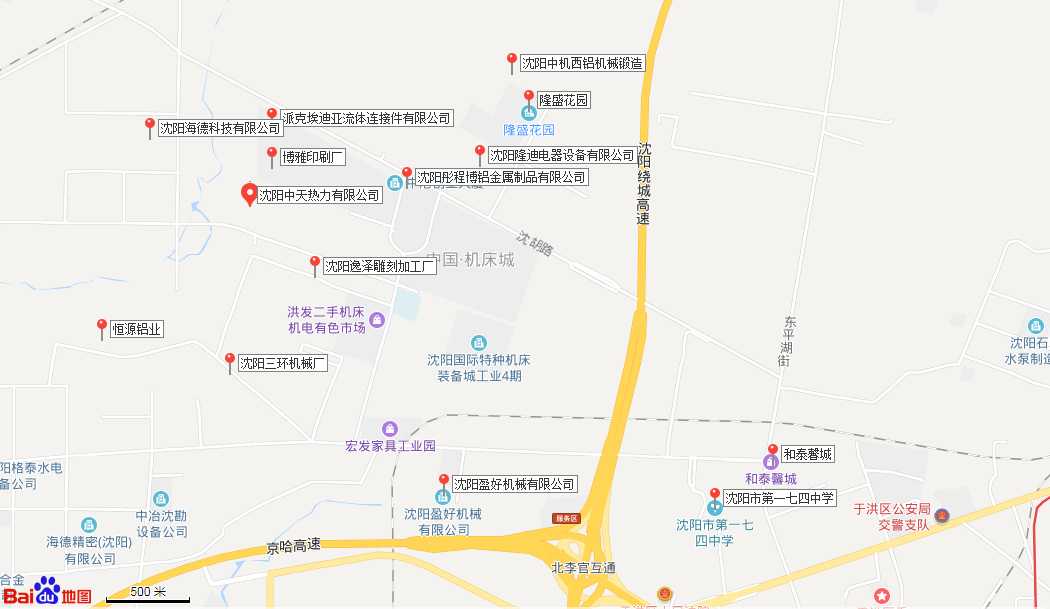 附图4 水环境风险受体图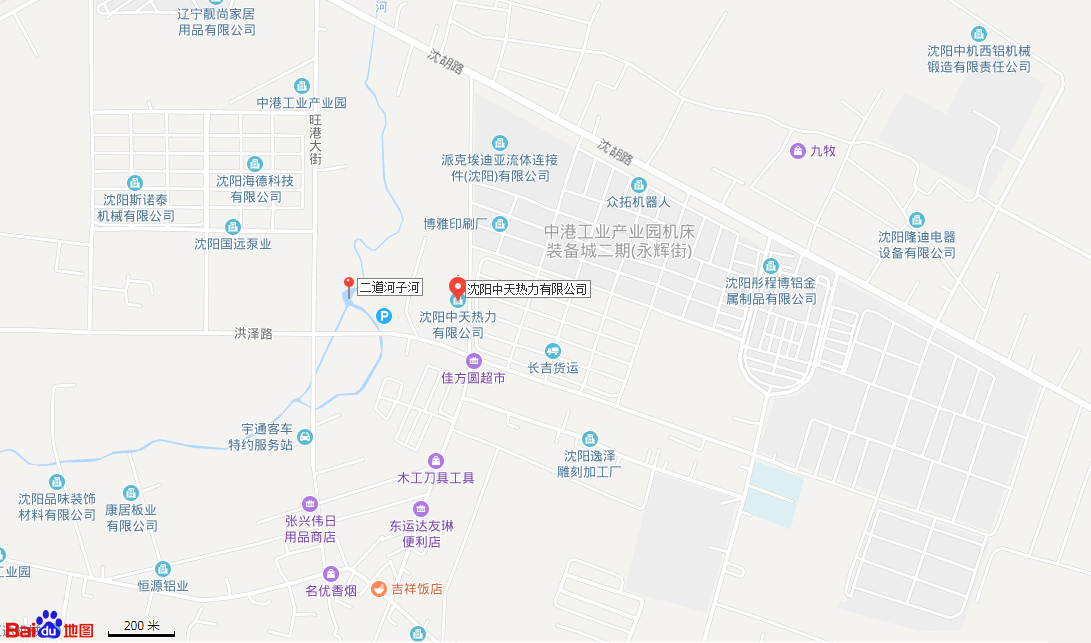 附图5 企业四至图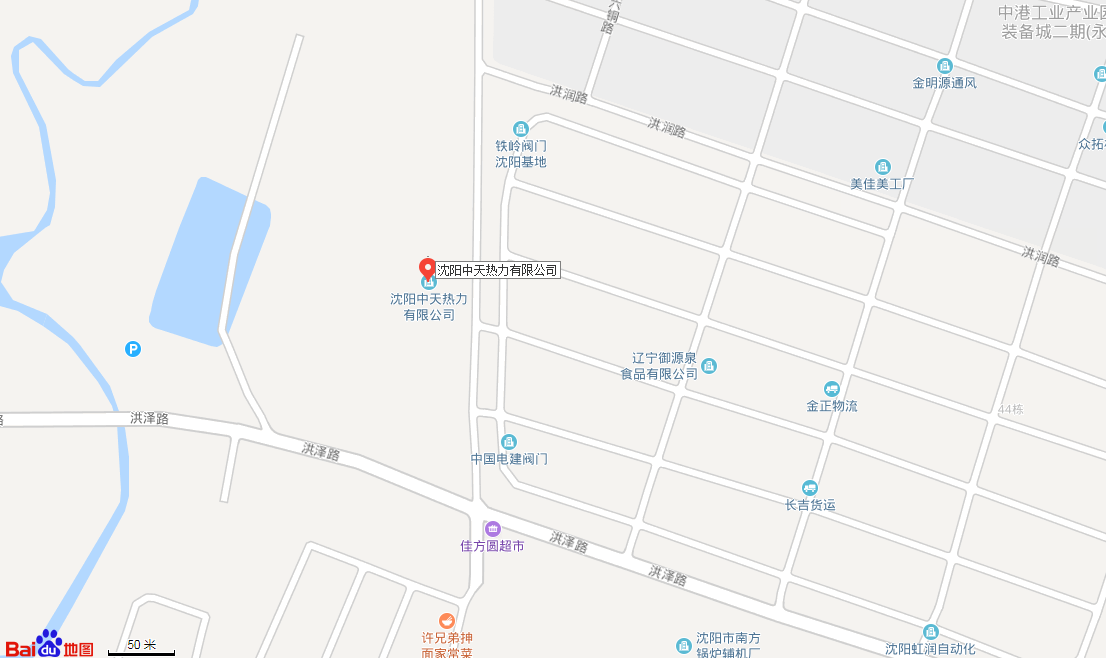 附图6 应急疏散及应急物资分布图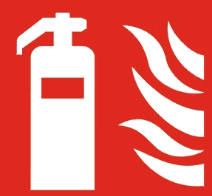 附图7 环境风险单元分布图序号页码修改内容修改时间批准人备注级别事件重大（Ⅰ级）凡符合下列情形之一的，为重大（Ⅰ级）突发环境事件：1、废气处理设施故障，导致烟尘、SO2、NOx等废气超标，影响周边大气环境的；2、因火灾、爆炸、危险化学品泄漏（乙炔等）产生事故废水，事故废水离开厂区，进入厂外水体或土壤，造成污染，企业已无法对事件进行控制，需请求外部救援的；3、因火灾、爆炸、危险化学品泄漏（乙炔等）产生的二次污染气体，对周边敏感点造成影响，需要进行人员疏散的；4、因环境污染，造成1人以上重伤或3人以上轻伤的；5、因环境污染，造成经济损失10万元以上的。较大（Ⅱ级）凡符合下列情形之一的，为较大（Ⅱ级）突发环境事件：1、废水处理设施故障，超标废气数量较少，可控制在厂区内部的；2、因火灾、爆炸、危险化学品泄漏（乙炔等）产生事故废水，事故废水未离开厂区，控制在厂区范围内；3、因火灾、爆炸、危险化学品泄漏（乙炔等）产生的二次污染气体，对周边敏感点造成影响，但无需进行人员疏散的；4、因环境污染，造成1人以上3人以下轻伤的；5、因环境污染，造成经济损失1万元以上10万元以下的。一般（Ⅲ级）凡符合下列情形之一的，为一般（Ⅲ级）突发环境事件：废气瞬间波动超标，超标废气未对外环境造成影响的；因火灾、爆炸、危险化学品（乙炔等）泄漏产生事故废水，事故废水未离开事故区域；3、因为环境污染，影响公司员工正常工作的。企业名称沈阳中天热力有限公司沈阳中天热力有限公司沈阳中天热力有限公司地  址辽宁省沈阳市于洪区东民村机床七号街和机床一号路交汇处辽宁省沈阳市于洪区东民村机床七号街和机床一号路交汇处辽宁省沈阳市于洪区东民村机床七号街和机床一号路交汇处地理坐标北纬41°48′49″、东经123°14′34″北纬41°48′49″、东经123°14′34″北纬41°48′49″、东经123°14′34″厂区面积56003.95m256003.95m256003.95m2行业类别供暖供暖供暖从业人数32人32人32人供热规模700万m2700万m2700万m2值班电话024-25276690024-25276690024-25276690法人代表王旭初联系电话024-25276697环保联系人李刚联系电话13842095157成立时间2010年最新改扩建时间2018年12月环评审批企业于2013年3月委托沈阳环境科学研究院编制《沈阳国际特种机床装备城集中供热工程》环境影响报告书，并于2013年3月22日取得《关于对<沈阳国际特种机床装备城集中供热工程环境影响报告书>的批复》（沈环保审字[2013]0033号）。企业于2013年3月委托沈阳环境科学研究院编制《沈阳国际特种机床装备城集中供热工程》环境影响报告书，并于2013年3月22日取得《关于对<沈阳国际特种机床装备城集中供热工程环境影响报告书>的批复》（沈环保审字[2013]0033号）。企业于2013年3月委托沈阳环境科学研究院编制《沈阳国际特种机床装备城集中供热工程》环境影响报告书，并于2013年3月22日取得《关于对<沈阳国际特种机床装备城集中供热工程环境影响报告书>的批复》（沈环保审字[2013]0033号）。环保验收企业于2017年4月26日取得《关于沈阳国际特种机床装备城集中供热工程建设项目竣工环境保护分期验收的批复》于洪环保验字[2017]020号。企业于2017年4月26日取得《关于沈阳国际特种机床装备城集中供热工程建设项目竣工环境保护分期验收的批复》于洪环保验字[2017]020号。企业于2017年4月26日取得《关于沈阳国际特种机床装备城集中供热工程建设项目竣工环境保护分期验收的批复》于洪环保验字[2017]020号。序号用途物质名称年用量（t/a）最大存储量（t/a）1锅炉供暖煤24954300002电机注油润滑油0.010.013镁法脱硫氧化镁190504脱硝聚天冬氨酸5945切割/焊接乙炔20瓶（规格：12压）3瓶（规格：12压）6切割/焊接氧气20瓶（规格：80压）3瓶（规格：80压）7——水25000——序号名称数量单位型号规格备注1热水锅炉2台QXL70-1.6/130/70-AII————2热水锅炉2台QXL92-1.6/130/70-AII————3鼓风机4台CHG120-11N018.5DQ=15457m3/hP=2544Pa——4引风机4台Y6-60-11N022DQ=336840m3/hP=4200Pa变频5除尘器、脱硫塔4套布袋除尘器350000m3/h——6一次网循环水泵3台KQSN400-N9-486Q=2863m3/hH=95m两用一备7补水泵2台KQW80/200-15/2Q=100m3/hH=80m一用一备（变频）8原水加压泵2台KQW80/160-7.5/2Q=100m3/hH=32m一用一备9软化水泵2台KQW80/160-7.5/2Q=100m3/hH=32m一用一备10全自动钠离子交换器1台——Q=100T/H——11全自动常温过滤除氧器1台——Q=100T/H——12缓冲水箱1台V=50m3————13软化水箱1台V=50m3————14除氧水箱1台V=50m3————15除污器1台DN1000————16重型板链除渣机4台——ZBC-110L=39mN=15KW——17往复式给料机4台——K-2N=4KW——18水平皮带运输机2台——B=800mmL=100mN=37KW——19水平皮带运输机2台B=800mmL=90mN=30KW——20水平皮带运输机1台B=650mmL=90mN=18.5KW除渣21电子皮带秤2台——ICS-ST2——22电磁铁除铁器2台——RCDB-8N=4KW——23电动葫芦5台——N=3KWN=0.4KW——24脱硫塔3台——处理烟气量：350000m3/h两用一备（两台变频）25脱硫循环泵3台250UHB-ZK-500-37Q=1000m3/hH=37m——265T抓斗起重机2台——————序号类别物质名称产生量（t/a）储存方式最终去向1废气烟尘284.5——处理达标后经60m烟囱排放2废气二氧化硫216.3——处理达标后经60m烟囱排放3废气氮氧化物73.3——处理达标后经60m烟囱排放4生产废水软化处理排污水3000管道回用回用除渣5生产废水冷却水3000管道回用回用除渣6生产废水锅炉排污水3000管道回用回用除渣7生产废水冲洗水3000管道回用回用除渣8生活污水生活污水3237化粪池化粪池处理进市政管网9固废灰渣5920灰渣场运至沈阳市于洪区洪福建筑材料厂综合利用10固废脱硫石膏489石膏场运至沈阳市于洪区洪福建筑材料厂综合利用11固废生活垃圾2垃圾箱于洪环卫处理敏感因素序号名称与项目方位与项目厂界距离(m)人数（人）联系方式居民点、学校1和泰馨城SE3400约8000024-25308200居民点、学校2隆盛花园NE1700约2000——居民点、学校3沈阳市第一七四中学SE3300约1000024-25832775企业4派克埃迪亚流体连接件（沈阳）有限公司NE490约50024-25268382企业5沈阳中机西铝机械锻造有限责任公司NE1700约50024-67767586企业6沈阳隆迪电器设备有限公司NE1300约50024-25867778企业7沈阳彤程博铝金属制品有限公司NE950约50024-25300261企业8沈阳逸泽雕刻加工厂SE550约50——企业9沈阳海德科技有限公司NW750约50024-31063117企业10博雅印刷厂NE250约50——企业11沈阳三环机械厂SW986约50——企业12恒源铝业SW1100约5015933580336企业13沈阳盈好机械有限公司SE2000约50024-89361388总计总计总计总计总计约11500——序号环境风险受体距厂址方位距厂界距离（m）水质类别1二道河子河（小浑河）W300III类序号潜在风险单元潜在风险物质风险类型1煤场粉煤灰大气环境污染、火灾引起次生环境污染2渣场灰渣大气环境污染、水环境污染3气瓶区乙炔火灾引起次生环境污染4废气处理设施烟尘、SO2、NOx等大气污染突发环境事件情景潜在风险源名称事故名称事故原因产生污染物可能受到影响的环境风险受体影响范围火灾、爆炸、泄漏等生产安全事故及可能引起的次生、衍生厂外环境污染及人员伤亡事故乙炔火灾、爆炸操作不当或管理不当等CO、CO2等大气环境厂区内及周边100m范围内大气风险受体环境风险防控设施失灵或非正常操作-消防废水外排消防废水处置不当消防废水水环境厂区旁边的路边沟储存区及生产区异常煤、灰渣火灾、爆炸物料泄露或煤粉扩散CO、CO2、SO2、NOx、烟尘大气环境厂区内及周边100m范围内大气风险受体污染治理设施非正常运行SO2、NOx、烟尘超标排放脱硫脱硝设备非正常运行，导致气体超标排放SO2、NOx、烟尘大气环境厂区内及周边100m范围内大气风险受体违法排污不涉及-----通讯或运输系统故障-泄露或扬尘运输不当煤、灰渣大气、水环境运输路线范围内编号风险目标存在位置危险性1号目标烟尘、SO2、NOx废气处理设施大气污染2号目标煤煤场火灾引起的次生环境污染3号目标乙炔车间火灾引起的次生环境污染4号目标灰渣渣场大气污染5号目标CODcr、NH3-N、SS、等化粪池水污染组别职责应急指挥部（1）全面指挥、协调应急救援工作，负责应急队伍的调动及资源配置；（2）负责突发环境事件信息的上报，并接受政府的指令和调动；（3）分析紧急状态和研判相应预警级别；（4）根据现场应急情况确定应急措施，保障企业内外人员安全；（5）协调企业内外后勤队伍以及支援应急救援专业队伍；（6）批准本预案的启动与终止；（7）总指挥不在现场时，须授权副总指挥为临时总指挥，全权负责应急救援工作。应急办公室（1）负责组织突发环境事件应急预案的制定、修订；（2）负责组织制订应急预案的培训、演练计划及实施；（3）组织事故调查，总结应急救援工作经验教训；（4）督促检查重大事故的预防措施和应急救援的各项准备工作、善后工作；（5）负责应急物资的管理、供应和调运；保障应急资金调配；（6）与地方应急、安监、生态环境等部门协调事宜；（7）接收第一发现人信息，调查核实后负责上报应急指挥部。现场处置组（1）负责现场监护及控制；提出现场处置措施，并经应急指挥部同意后实施；（2）负责应急监测工作；（3）抢救伤员并对抢救出的伤员，视情况采取相应急救措施，同时拨打120与医院取得联系，请求支援，尽快送至医院抢救。治安保卫组（1）划定警戒区域，负责警戒工作；（2）负责交通指挥，必要时实行交通管制，指引应急车辆进入现场；（3）做好事件现场的安全保卫工作；（4）负责协调地方政府、公安部门，做好厂区外的交通管制；（5）协助政府相关部门疏散、安置周边群众；（6）负责伤亡人员的抚恤及医疗救治，亲属的接待、安抚；（7）负责抢险救援有关人员生活保障，做好水、点、气的供应工作。通讯联络组（1）事发后，负责通知各应急小组成员；（2）随时给应急指挥部提供现场灾情、人员疏散等信息；（3）清点事故现场人数及在岗作业人数；查明现场有无受伤或中毒人员，并将人数汇报给应急指挥部；（4）确保应急指挥部和各救援专业组之间的信息通畅；（5）遇突发环境事件及时通知周边敏感点及群众。预警级别事件情形红色预警（1）火灾、爆炸、泄漏等生产安全事故及可能引起的次生、衍生企业外部环境污染及人员伤亡事故；（2）下游水井或水体监测出污染物浓度变化大；（3）企业消防废水大量外溢流入边沟或扩散到周围环境；（4）当地政府部门发出当地地震、暴雨等自然灾害预报，预报为红色；橙色预警（1）员工操作失误，或装置故障等引发废气超标排放、乙炔气罐泄漏、出水水质超标等事件，及可控制在企业内的泄漏或火灾事故；（2）当地政府部门发出当地地震、暴雨等自然灾害预报，预报为橙色；黄色预警（1）员工操作失误，或装置故障等引发废气超标排放、乙炔气罐泄漏、出水水质超标等事件，及可控制在单元内的泄漏或火灾事故；（2）当地政府部门发出当地地震、暴雨等自然灾害预报，预报为黄色。响应级别启动条件响应流程I级响应事故影响超出企业区域范围判断突发环境事故影响程度达到I级应急响应标准，立即向应急指挥部汇报突发事件情况；应急指挥部总指挥启动I级应急响应，同时报沈阳市于洪区人民政府、沈阳市生态环境局于洪分局；应急指挥部总指挥指派各应急救援专业组赶赴现场进行应急处置；政府现场指挥部到位后，应急指挥部移交指挥权，并配合做好后续应急处置相关工作；如超出I级应急响应处置能力时，及时向上级部门和政府申请更高等级的响应。II级响应事故影响控制在企业区域范围，未影响到周边地区判断事故影响程度达到II级响应标准，立即向应急指挥部汇报突发事件情况；应急指挥部总指挥启动II级应急响应；（3）应急指挥部总指挥指派副总指挥赶赴现场指挥，指派各应急救援专业组赶赴现场进行应急处置；（4）如超出II级应急处置能力时，及时向应急指挥部申请Ⅰ级响应。Ⅲ级响应事故影响控制在事故单元内（1）判断事故影响程度达到Ⅲ级响应标准，立即向应急指挥部汇报突发事件情况；（2）应急指挥部总指挥启动Ⅲ级应急响应；（3）应急指挥部总指挥指派副总指挥赶赴现场指挥，指派各应急救援专业组赶赴现场进行应急处置；（4）如超出Ⅲ级应急处置能力时，及时向应急指挥部申请II级响应。故障简述处置措施一般故障，目测烟囱冒烟由锅炉班长组织修理人员检修除尘器，锅炉班长组织司炉人员配合调整锅炉排烟系统运行方式。重大故障，烟囱冒黑烟锅炉班长组织司炉人员立即停止锅炉运行，锅炉班长组织检修人员抢修除尘器。漏风锅炉班长负责组织修理人员进行检修；检修人员短期无法修理时，启用备用锅炉，对损坏的烟道进行检修。症状急救措施有毒有害气体中毒1、有毒有害气体的急救的基本原则①凡进入被有毒有害气体污染区域内的人员，必须佩戴防毒面具、防护眼镜、口罩等防护器具，保护自身，免受伤害。②清除毒气，将患者立即转移，离开毒气污染区域。③保持患者呼吸道通畅，并吸入充分氧气。④如果患者停止呼吸，要立即做人工呼吸和胸外挤压。⑤经抢救处理，病情平稳人员尽快送医院治疗。2、乙炔中毒的现场抢救常识迅速脱离现场至空气新鲜处。保持呼吸道通畅。如呼吸困难，给输氧。如呼吸停止，立即进行人工呼吸。就医。3、二氧化硫气体中毒现场抢救常识①救护人员在进行抢救中毒人员之前，首先做好个人呼吸系统的防护，佩戴防毒面具，切勿不采取任何措施而盲目抢救，扩大事故的严重性；②迅速将患者移离中毒现场至通风处，并松开衣领、腰带等；③在患者移动过程中切勿强拉硬拖和弯曲身体，以免造成内伤、外伤而加重病情；④中毒者若停止呼吸，要立即进行人工呼吸；⑤保持患者呼吸道畅通，如有分泌物应立即吸取；⑥若眼损伤，提起眼睑，用流动清水或生理盐水冲洗。就医；⑦对有缺氧现象的患者，若条件允许的前提下，立即给输氧。火烧伤1、迅速脱离热源。如邻近有凉水，可先冲淋或浸浴以降低局部温度；2、避免再损伤局部。伤处的衣裤袜之类应剪开取下，不可剥脱。转运时，伤处向上以免受压；3、减少沾染，用清洁的被单、衣服等覆盖创面或简单包扎。就医。项目监测点位监测点位监测因子监测频次水环境地表水污水总排口、二道河子河（小浑河）pH值、重金属、氨氮、COD、BOD5初始加密（4次/天）监测，随着污染物浓度的下降逐渐降低频次水环境地下水周围2km范围内水井及下游水井重金属等初始2次/天，第三天后，1次/周直至应急结束水环境地下水地下水事故发生地对照点重金属等1次/应急期间，以平行双样数据为准大气环境事故发生地事故发生地CO、CO2、SO2、NOx、烟尘等初始加密（6次/天）监测，随着污染物浓度的下降逐渐降低频次大气环境事故发生地周围居民区等敏感区域事故发生地周围居民区等敏感区域CO、CO2、SO2、NOx、烟尘等初始加密（6次/天）监测，随着污染物浓度的下降逐渐降低频次大气环境事故发生地下风向事故发生地下风向CO、CO2、SO2、NOx、烟尘等4次/天或与事故发生地同频次大气环境事故发生地上风向对照点事故发生地上风向对照点CO、CO2、SO2、NOx、烟尘等3次/天类别序号名称主要用途储备量存储地点负责人姓名联系电话应急物资1灭火器灭火20锅炉房各处于贵平18302489584序号名称数量配备位置1应急照明灯2盏办公室2铁锹5把办公室3对讲机2台办公室4隔热服2套办公室5防护口罩若干办公室组别应急职务姓名联系方式应急指挥部总指挥李刚13842095157应急指挥部副总指挥郭崇13889310401/应急办公室组长于贵平18302489584应急办公室组员关勇13940112857通讯联络组组长乔靖淇15940056545通讯联络组组员徐荣娜13591662602现场处置组组长刘洋18240375291现场处置组组员王松林13504022809治安保卫组组长乔靖淇15940056545治安保卫组组员李新军15041298508序号报警对象联络电话1辽宁省政府024-868923122沈阳市政府024-227218243沈阳市生态环境局024-227218244沈阳市生态环境局于洪分局024-258330695沈阳市于洪区人民医院024-258322296沈阳市环保局应急办024-248561657辽宁省环保厅环境监察处024-861323118沈阳市工业固体废物处置中心024-867479029沈阳市环境监测中心站024-2393577710沈阳市红十字会医院024-2295575711沈阳市水利局024-8850012812火警报警11913治安报警11014医疗救护120事件名称信息来源接报时间发生时间发生地点基本情况（起因、性质、过程、主要污染物和数量等）敏感点分布及受影响情况（半径）环境监测情况初判事件级别人员伤亡情况已采取的处置措施拟采取的处置措施联系人电话电话风险物质乙炔危险特性火灾、爆炸上报程序与应急操作上报程序与应急操作事故上报程序★ 值班人员发现异常情况，立即报应急办公室，电话：13842095157；★ 应急指挥部指派人员到事件发生位置进行事件地点确认；★ 确认后，向应急指挥部汇报现场情况。现场应急操作泄漏应急处理：迅速撤离泄漏污染区人员至上风处，并进行隔离，严格限制出入。切断火源。建议应急处理人员戴自给正压式呼吸器，穿防静电工作服。尽可能切断泄漏源。合理通风，加速扩散。喷雾状水稀释、溶解。构筑围堤或挖坑收容产生的大量废水。如有可能，将漏出气用排风机送至空旷地方或装设适当喷头烧掉。漏气容器要妥善处理，修复、检验后再用。吸入：迅速脱离现场至空气新鲜处。保持呼吸道通畅。如呼吸困难，给输氧。如呼吸停止，立即进行人工呼吸。就医。注意事项操作注意事项：密闭操作，全面通风。操作人员必须经过专门培训，严格遵守操作规程。建议操作人员穿防静电工作服。远离火种、热源，工作场所严禁吸烟。使用防爆型的通风系统和设备。防止气体泄漏到工作场所空气中。避免与氧化剂、酸类、卤素接触。在传送过程中，钢瓶和容器必须接地和跨接，防止产生静电。搬运时轻装轻卸，防止钢瓶及附件破损。配备相应品种和数量的消防器材及泄漏应急处理设备。储存注意事项：乙炔的包装法通常是溶解在溶剂及多孔物中，装入钢瓶内。储存于阴凉、通风的库房。远离火种、热源。库温不宜超过30℃。应与氧化剂、酸类、卤素分开存放，切忌混储。采用防爆型照明、通风设施。禁止使用易产生火花的机械设备和工具。储区应备有泄漏应急处理设备。